Muster-Wareneingangsprüfung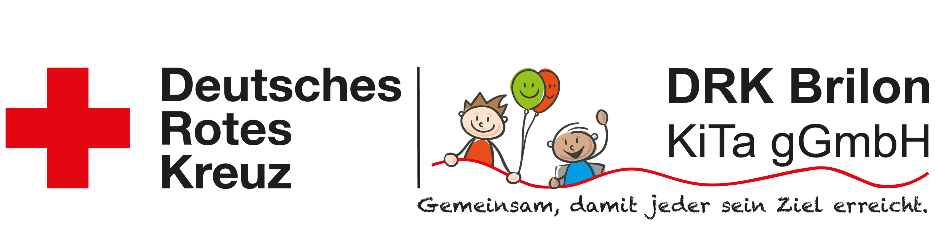 LieferdatumProduktLieferant*inLieferungszustandBemerkungenUnterschrift